УМК: «Школа России», 4 класс(Учебник «Математика» стр.62)Организационно-деятельностный компонент:Целевой компонент урока:Тема урока: «Умножение и деление на двухзначное число. Повторение»Тип урока: повторение.Цель урока: организация деятельности обучающихся для повторения и закрепления  умножения и деления на двухзначное число. Задачи: Образовательные: способствовать совершенствованию вычислительных навыков, развитию умения решать задачи, примеры на деление  и умножение на двузначные числа в столбик.Развивающие: способствовать развитию логического мышления, оперативной памяти, произвольного внимания, выделять главное, сравнивать, обобщать, формулировать выводы.Воспитательные: способствовать развитию познавательной активности, средствами учебного занятия воспитывать позитивное отношение к предмету, формировать положительную мотивацию к учебной деятельности, интерес к математике; формировать качества: усидчивость, аккуратность, самостоятельность, работоспособность, внимательность, честность, волю, уважение к другим, способность к сотрудничеству, ответственность за продукты собственной деятельности.Здоровьесберегающие: соблюдение СанПиН, чередование видов деятельности, применение методов, способствующих активизации учебной деятельности обучающихся, создание положительного эмоционального микроклимата (позитивного психического и эмоционального микроклимата), применение на уроке ИКТ в соответствии с гигиеническими нормами, проведение физ. минутки.Планируемые результаты:Личностные: развитие мотивации к учебной деятельности и личностному смыслу учения; заинтересованность в повторении учебного материала и расширении знаний и способов действий, творческий подход к выполнению заданий; самооценка, умение анализировать свои действия и управлять ими.Метапредметные: Формирование познавательных универсальных учебных действий: используют знаково-символические средства для решения учебной задачи; умеют осознанно и произвольно строить речевое высказывание в устной форме; ориентируются в своей системе знаний: самостоятельно предполагают, какая информация нужна для решения учебной задачи.Формирование регулятивных универсальных учебных действий: определяют цель деятельности на уроке, последовательность действий; контролируют свою готовность к уроку, организовывают свое рабочее место, прогнозируют предстоящую работу; определяют успешность выполнения своего задания; планируют, контролируют и оценивают учебные действия в соответствии с поставленной задачей и условиями её реализации; вносят коррективы в свою деятельность; осуществляют рефлексию.Формирование коммуникативных универсальных учебных действий: умение слушать и понимать других, вступать в диалог; следовать инструкциям, отвечать на вопросы; умение адекватно реагировать на замечания учителя, участвовать в диалоге при обсуждении изучаемого материала, высказывать свою точку зрения, оформлять свои мысли в устной и письменной речи с учетом своих учебных и жизненных речевых ситуаций.Предметные: знают алгоритма письменного деления многозначного числа на однозначное, применяют алгоритм деления многозначного числа на однозначное.  Выполняют устно и письменно арифметические действия с числами и числовыми выражениями, решают текстовые задачи.Организация пространства: фронтальная, индивидуальная.Основные образовательные ресурсы: Содержательный компонент урока:I. Организационный этапУ: Здравствуйте, ребята! Меня зовут ….., и сегодня я проведу у вас урок математики. Я рада видеть Вас, ваши улыбки и думаю, что сегодняшний урок принесет нам всем радость общения друг с другом. У: Проверьте, всё ли у вас готово к уроку: дневник ,учебник ,тетрадь, пенал. Садитесь.Сегодня я приглашаю вас попутешествовать по стране математическихвычислений. II. Постановка цели и задач урока. Целеполагание.У.: Посмотрите на доску, вы видите пословицу: «Повторение - мать учения». Как вы понимаете её смысл?О.: Чем больше повторяешь, тем больше появляется знаний.У.: Верно. Эта пословица сегодня будет нашим девизом на уроке.У.: На доске вы видите выражения: 782:34, 12546:82 , 983*16, 594*37 . В какие две группы можно объединить эти выражения. Как вы думаете, почему?О.: Деление на двузначное число и умножение на двузначное число.У.: Молодцы. Посмотрите ещё раз на пословицу и на наши столбики и скажите , какая тема будет сегодня?О: Повторение умножения и деления на двузначное число .У.: Правильно. Это и будет целью нашего урока.Итак, наш экспресс отправляется.III. Актуализация знанийПервая остановка : город Устноград. Устный счёт по учебнику:В этом городе живут девочки и мальчики.Они считают без трудаБез калькуляторов и пальчиков.Приглашают вас, ребята, также быстро посчитать.У.: Я читаю задание , вы устно вычисляете и закрываете клетку с нужным ответом. Из оставшихся букв составляете слово.1)Первое слагаемое 64, второе 29. Найти сумму.(93)2) Уменьшите 81 в 3 раза.(27)3) К какому числу прибавили 44, и получили 80?(36)4) Сколько дм в 2 м 5 дм?(25д)5) Сколько см в 5 дм?(50)6) Четыре альбома для рисования стоят 36 рублей. Сколько стоят 6 таких альбомов?(216)7) Сколько минут в 3 часах?(180)8) Длина прямоугольника 8 см. Ширина на 4 см меньше. Найдите периметр прямоугольника.(24)9) Делимое 770, частное 11. Найти делитель.(70)У.: Какое слово у вас получилось?О.: МолодецУ.: Верно. Вы все молодцы!IV. Применение знаний и умений в новой ситуацииУ.:  Остановка «Город письменных вычислений»Здесь всё наоборот.Здесь ведут серьёзный счет.Пишут столбиком везде:На полу и на столе.А умные ребятки счёт ведут в тетрадке.Откроем тетради , запишем число , классная работа.Откройте учебник на стр.62 номер 238Цепочкой выходим к доске , выполняем деление с объяснением , остальные работают в тетради. Но прежде, давайте вспомним названия компонентов при действии деления и умножении .Продолжите мое предложение, по поднятой руке Чтобы найти делимое… нужно… значение частного умножить на делитель.Чтобы найти делитель… нужно данное число разложить на множителиЧтобы найти частное… нужно делимое разделить на делительУ.: Петя, расположи правильно компоненты деления Делимое  :  Делитель  =  частное  Чтобы найти первый множитель…нужно произведение разделить на второй множитель Чтобы найти второй  множитель…нужно произведение разделить на первый множительЧтобы найти произведение… нужно умножить первый множитель на второйУ.: Маша, расположи правильно компоненты умножения Множитель  *  Множитель  =  Произведение   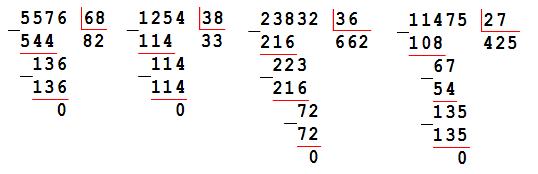 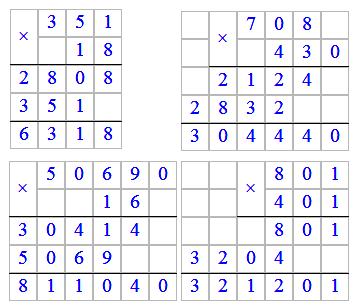 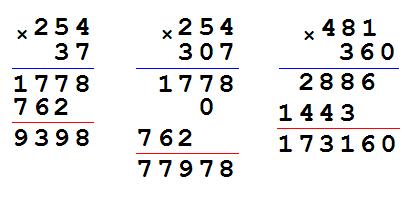 Разделю 5576 на 68.
Для этого выделю первое неполное делимое — 557 (десятков).
Нахожу первую цифру частного: 557 : 68 = 8 (десятков).
Образую второе неполное делимое: 68 • 8 = 544, 557 — 544 = 13 (десятков). Добавляю оставшиеся 6 единиц — 136.
Нахожу вторую цифру частного: 136 : 68 = 2. Частное — 82.Разделю 1254 на 38.
Для этого выделю первое неполное делимое — 125 (десятков).
Нахожу первую цифру частного: 125 : 38 = 3 (десятка).
Образую второе неполное делимое: 38 • 3 = 114, 125 — 114 = 11 (десятков). Добавляю оставшиеся 4 единицы — 114.
Нахожу вторую цифру частного: 114 : 38 = 3. Частное — 33.Разделю 23832 на 36.
Для этого выделю первое неполное делимое — 238 (сотен).
Нахожу первую цифру частного: 238 : 36 = 6 (сотен).
Образую второе неполное делимое: 36 • 6 = 216, 238 — 216 = 22 (сотни). Добавляю оставшиеся 3 десятка — 223.
Нахожу вторую цифру частного: 223 : 36 = 6 (десятков).
Образую третье неполное делимое: 36 • 6 = 216, 223 — 216 = 7 (десятков). Добавлю оставшиеся 2 единицы — 72.
Нахожу третью цифру частного: 72 : 36 = 2. Частное — 662.Разделю 11475 на 27.
Для этого выделю первое неполное делимое — 114 (сотен).
Нахожу первую цифру частного: 114 : 27 = 4 (сотни).
Образую второе неполное делимое: 27 • 4 = 108, 114 — 108 = 6 (сотен). Добавляю оставшиеся 7 десятков — 67.
Нахожу вторую цифру частного: 67 : 27 = 2 (десятка).
Образую третье неполное делимое: 27 • 2 = 54, 67 — 54 = 13 (десятков). Добавлю оставшиеся 5 единиц — 135.
Нахожу третью цифру частного: 135 : 27 = 5. Частное — 425.Умножу 351 ∙ 18   Умножу первый множитель на число единиц:    351 ∙ 8 = 294    Получу первое неполное произведение 2808.    Умножу первый множитель на число десятков:    351 ∙ 1 = 351    Получу второе неполное произведение: 351.    Начну подписывать второе неполное произведение под десятками.    Сложу неполные произведения.    Читаю ответ: произведение чисел 351 и 18 равно 6318. Умножу  254 ∙ 37   Умножу первый множитель на число единиц:    254 ∙ 7 = 1778    Получу первое неполное произведение 1778.    Умножу первый множитель на число десятков:    254 ∙ 3 = 762    Получу второе неполное произведение: 762.    Начну подписывать второе неполное произведение под десятками.    Сложу неполные произведения.    Читаю ответ: произведение чисел 254 и 37 равно 9398.V. Физминутка1. И.п. - стойка ноги врозь, руки за голову. 1 - резко повернуть таз направо. 2 - резко повернуть таз налево. Во время поворотов плечевой пояс оставить неподвижным. Повторить 6 - 8 раз. Темп средний.2. И.п. - стойка ноги врозь, руки за голову. 1 - 5 - круговые движения тазом в одну сторону, 4 - 6 - то же в другую сторону, 7 - 8 - руки вниз и расслабленно потрясти кистями. Повторить 4 - 6 раз. Темп средний.3. И.п. - стойка ноги врозь. 1 - 2 - наклон вперед, правая рука скользит вдоль ноги вниз, левая, сгибаясь, вдоль тела вверх, 3 - 4 - и.п., 5 - 8 - то же в другую сторону. Повторить 6 - 8 раз. Темп средний.Остановка город «Задачникс»Работа с учебником. Стр.62. №241(Вызвать ученика к доске. Остальные решают письменно в тетради. Если кто-то решит быстрее, получает индивидуальную карточку, которая оценивается).У.: Посмотрите на задание № 241, его мы выполняем письменно в тетради. После примеров отступите две клетки и запишите номер задачи. Прочитайте задачу. Масса угля в железнодорожном вагоне 60 т. Самосвал может взять третью часть этого груза. Сколько рейсов надо сделать на самосвале, чтобы разгрузить 6 таких вагонов?У.: Что нам известно в задаче? О.: Нам известна масса угля в железнодорожном вагоне. что самосвал может взять третью часть этого груза.У.: Что требуется узнать?О.: Сколько рейсов надо сделать на самосвале ,чтобы разгрузить 6 таких вагонов ?У.: Можем ли мы сразу узнать сколько рейсов надо сделать на самосвале ,чтобы разгрузить 6 таких вагонов ?О.: НетУ.: Почему?О.: Мы не знаем сколько тонн угля поместиться в 1 самосвале У.: Каким действием мы можем узнать сколько тонн угля поместилось в 1 самосвале?О.: ДелениемУ.: Узнав , сколько тонн угля поместилось в 1 самосвал , мы можем узнать сколько поместилось в 6 вагонов?О.: ДаУ.: Каким действием?О.: Умножением У.: Узнав сколько тонн угля в 6 вагонах , мы сможем узнать сколько рейсов необходимо сделать самосвалу ,чтобы разгрузить вагон ?О.: Да У.: Каким действием ?О.: Делением Запись:Решение:У.: Запишем в таблицу……..Что мы должны узнать, чтобы ответить на главный вопрос?О.: Мы должны узнать сколько тонн в 1 самосвале , сколько тонн всего в 6 вагонах.У.: Верно. Можем ли мы сразу ответить на главный вопрос?О.: Нет.У.: Почему?О.: Потому что мы не знаем сколько тонн в 1 самосвале , сколько тонн всего в 6 вагонах.У.: Верно, значит, какое первое действие будет?1)60:3=20(т)-в 1 самовсвалеУ.: Мы выяснили сколько тонн в 1 самосвале , что теперь нам необходимо узнать?О.: Нам необходимо узнать сколько тонн угля в 6 самосвалах.2)60*6=360(т)-в 6 самосвалах.У.: Мы выяснили сколько тонн в 6 самосвале , что теперь нам необходимо узнать?О.: Сколько нужно сделать рейсов , чтоб разгрузить 6 ваговон,3)360:6=18 (р)У.: Мы ответили на главный вопрос задачи?О.: ДаУ.: Какой будет ответ?О.:Ответ:18 рейсов – нужно сделать самосвалу, чтобы разгрузить 6 вагонов.Индивидуальные карточкиVI. Обобщение и систематизация знанийРебята , на доске висят два конверта Если у вас не возникло сомнений и вы всё поняли за урок , возьмите задание из конверат с «!»(зеленый) Если есть сомнения , то задание полегче , конверт «?» ( оранжевый) Первые берут девочки , вторые мальчики (делают у доски , или на своих местах)VII. Итог урока. РефлексияУ.: Пришло время подвести итоги нашего урока. Какие знания мы закрепили?О.: Мы закрепили знания о делении  и умножении на двузначное число.У.: Достигли ли мы своей цели?О.: ДаУ.: Теперь вам необходимо посчитать количество звёздочек, заработанных на уроке. У кого накопилось 3 звёздочки - ставит себе 5. У кого 2 - ставит 4. У кого 1- ставит 3. У кого ни одной - старайся лучше.У.: На этом всё, спасибо вам за урок, до свидания.13О93С50Н24А84М75Е103О27Т25К8Л216У31Ц180И81Д36Ш70ЧУгля в 1 транспортеКол-во рейсов Всего т. угляВ.60 т.6 рейсов6 вагонах?С.?   от? рейсов.6 вагонах?Х-120=912:34980-Х=201*10х – 12 = 75 : 3.45-х=11+7х – 27 = 78 + 14600-х=81:9940+Х=843:3Х+49=4528*4